Curriculum VitaeJo Bloggs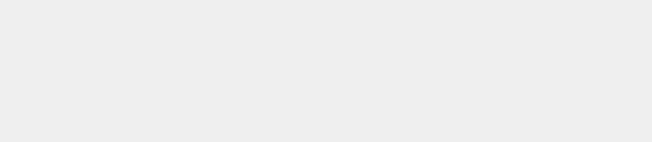 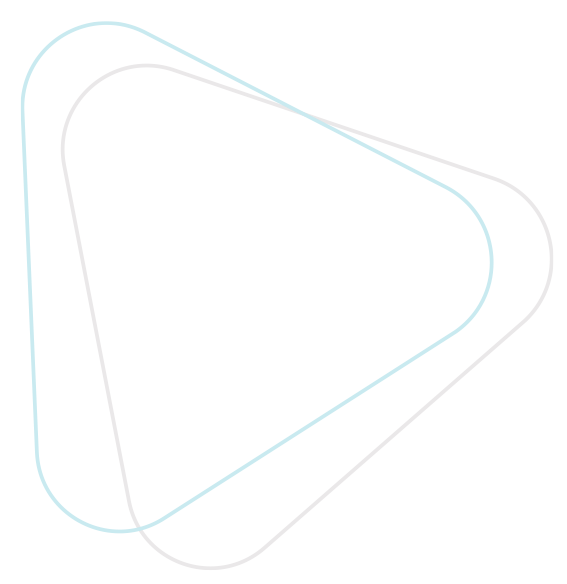 